Home LearningMaths Today we are going to be learning about dividing and multiplying by 10 and 100. Please follow the link below and make your way through the videos and the online activities.Link: https://www.bbc.co.uk/bitesize/articles/zbvkwtyThe work will be below for you to complete either on paper or onto the sheet. 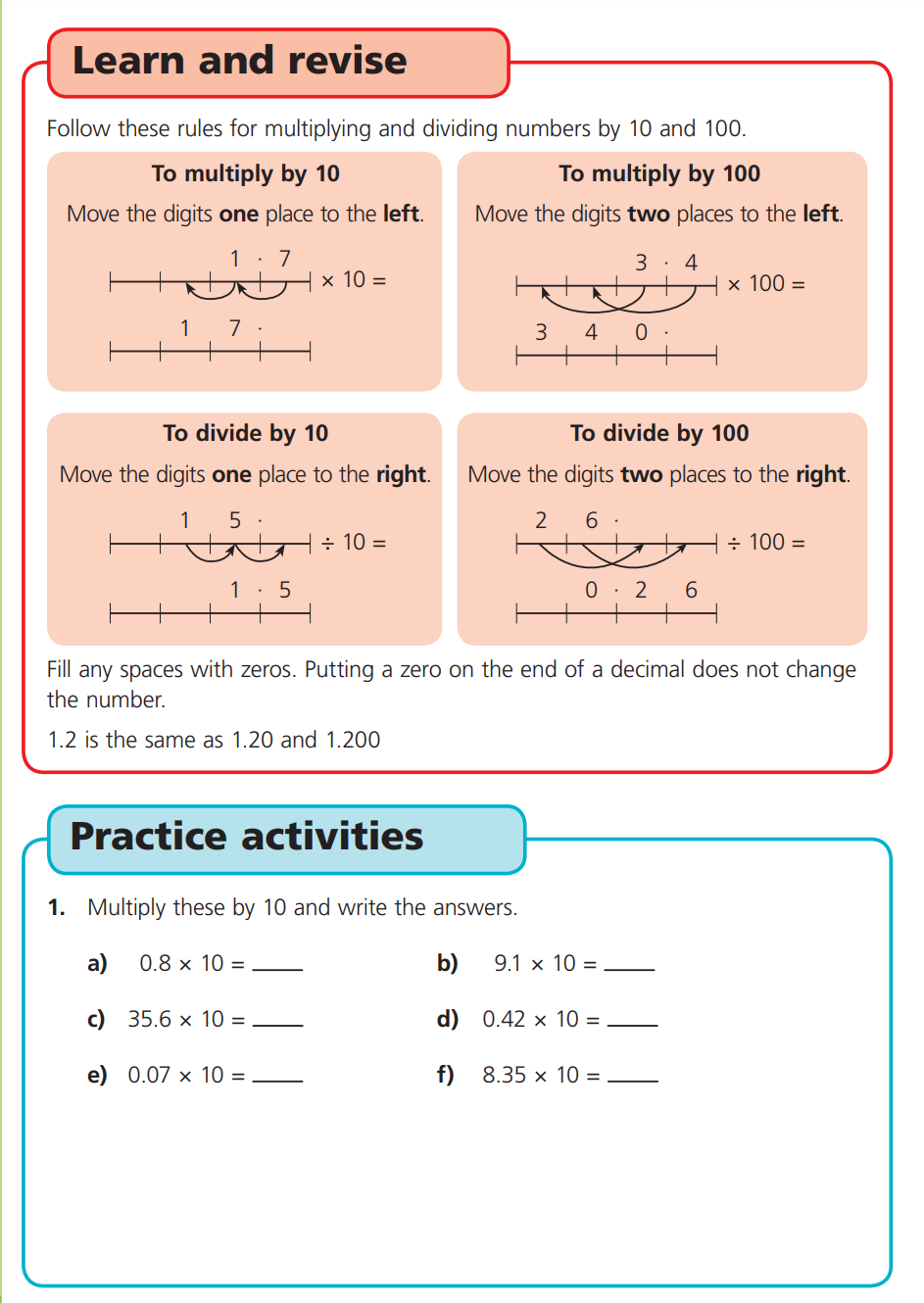 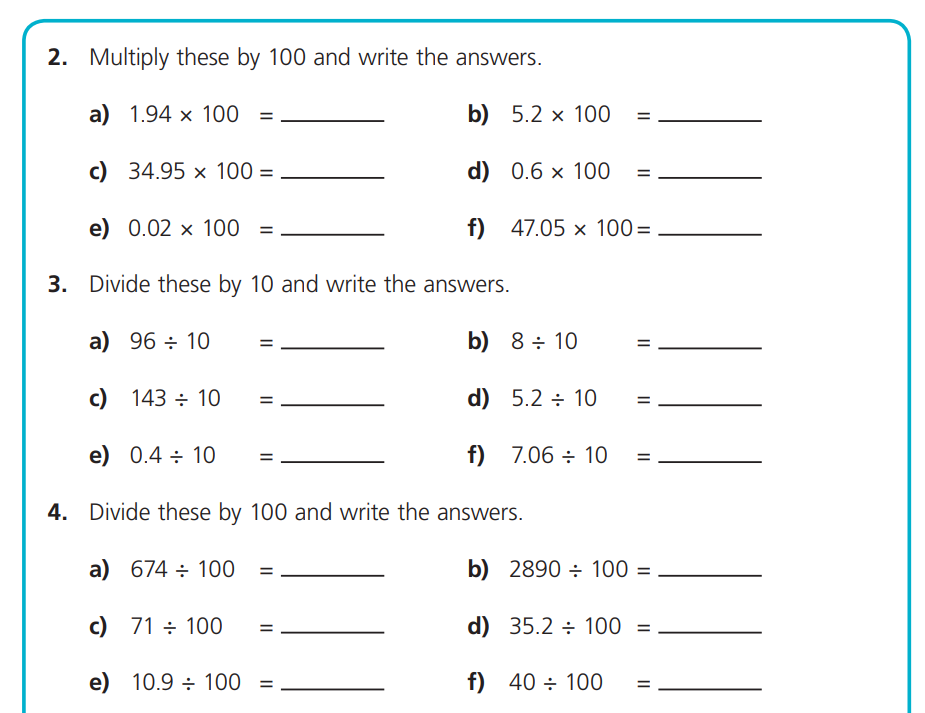 